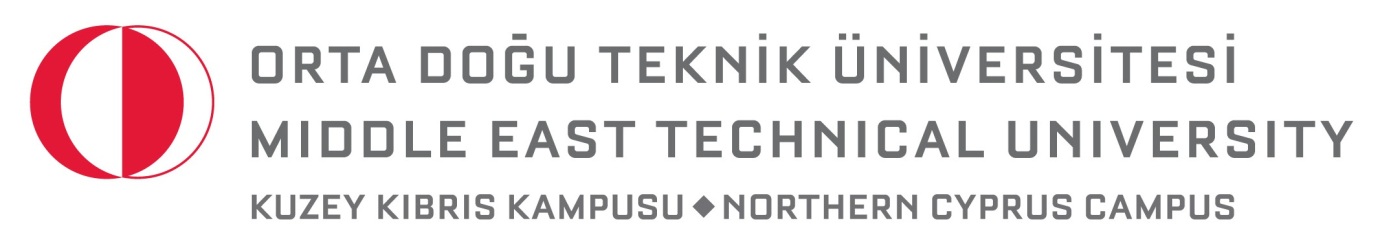 İnşaat Mühendisliği ProgramıOrta Doğu Teknik ÜniversitesiKuzey Kıbrıs KampusuTel: +90 (392) 661 2924Faks: +90 (392) 661 2999 e-mail: bertug@metu.edu.trCivil Engineering ProgramMiddle East Technical University Northern Cyprus Campus Tel: +90 (392) 661 2924Fax: +90 (392) 661 2999 e-mail: bertug@metu.edu.trYAZ STAJI ONAY FORMU / SUMMER PRACTICE ACCEPTANCE FORMFİRMA / COMPANY          İMZA / SIGNATURE   - MÜHÜR / SEALStajyer Bilgileri / Trainee InformationAdı / Name: ____________________________________________________________________________________________________________Soyadı / Surname:______________________________________________________________________________________________________Öğrenci Numarası / Student No: ______________________________________________________________________________________Sınıfı / Academic Year: _________________________________________________________________________________________________CVE 300 / CVE 400: ____________________________________________________________________________________________________Öğrencinin Staj Yapacağı Yer ve İş tanımı (firma yetkilileri tarafından doldurulacak) / Location of Training and Job Description of the Trainee (to be filled by the company): ____________________________________________________________________________________________________________________________________________________________________________________________________________________________________________________Firma Bilgileri  / Company InformationAdı / Name: _____________________________________________________________________________________________________________Adres / Address : _______________________________________________________________________________________________________Telefon / Phone : _______________________________________________________________________________________________________Faks / Fax: ______________________________________________________________________________________________________________Stajyerden Sorumlu Kişi / Trainee ConsultantAdı Soyadı / Name Surname: __________________________________________________________________________________________Telefon / Phone : _______________________________________________________________________________________________________Email: ____________________________________________________________________________________________________________________Faks / Fax : ______________________________________________________________________________________________________________Verilecek İmkanlar (yemek, ücret, kalacak yer, ulaşım, sigorta v.s.) Benefits and Facilities Provided by the Company (food, salary, accomodation, transportation, insurance etc):    _________________________________________________________________________________________________________________________Staj Tarihleri / Dates of Practice:Başlama / Start:    ____   /   ____   /   _______Bitiş / Finish:        ____   /   ____   /   _______